DÖNEM PROJESİ TESLİMİ SON KONTROL FORMU Programı: Tezsiz Yüksek Lisans                                                                                   Tam      Eksik* Dönem Projesinin son şekli için geçerlidir. ** Form doldurulduktan sonra Tezsiz Yüksek Lisans Öğrencisi ve Danışman tarafından imzalanmalıdır. *** Dönem Projesinin son şeklini kontrol eden Enstitü Yetkilisi tarafından imzalanmalıdır.                                                                                                                                                   Tarih:       /       /   Öğrenci No:                                                                                                                Danışman                                                Adı Soyadı:                                                                                                 Ünvanı Adı Soyadı:                                               İmza**                                                                                                                             İmza**                                                                                                              Kontrol eden Enstitü Yetkilisi                                                                      Adı Soyadı:                                                                          İmza***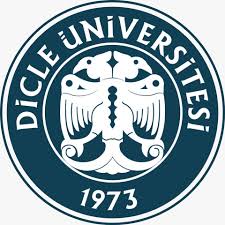                               TÜRKİYE CUMHURİYETİ                                 DİCLE ÜNİVERSİTESİ                        SAĞLIK BİLİMLERİ ENSTİTÜSÜ1.Teslim Edilen Dönem Projesi sayısı (3 adet)*    2.Biçim ve Yazım Standartları3.İçerik Standartları3.1.Ön Sayfalar 3.1.1.Dış Kapak ve Kapak Sırtı           3.1.2.İç Kapak            3.1.3.Onay Sayfası (İmzalı)*  3.1.4.Beyan (İmzalanmış olmalı)*                3.1.5.Teşekkür ve Destekleyen Kurum (varsa)    3.1.6.İçindekiler           3.1.7.Kısaltma ve Simgeler Dizini           3.1.8.Şekil, Resim ve Tablolar Dizini           3.2.Dönem Projesi Metni3.2.1.Türkçe Özet 3.2.1.1.Dönem Projesinin Adı (bold)3.2.1.2.Öğrencinin Adı ve Soyadı, Danışmanın Adı ve Soyadı, Anabilim Dalı3.2.1.3.Amaç, Gereç ve Yöntem, Bulgular ve Sonuç alt başlıklarını içeren Türkçe Özet metni            3.2.1.4.Anahtar Sözcükler            3.2.1.5.Türkçe Özetin tamamı 250 kelime mi?        3.2.2.İngilizce Özet (Abstract)  3.2.2.1.Title of Semester Project (bold)3.2.2.2.Student’s Surname and Name, Adviser of Semester Project, Department3.2.2.3.Aim, Material and Method, Results, Conclusion alt başlıklarını içeren İngilizce Özet metni3.2.2.4.Key Words          3.2.3.Giriş ve Amaç            3.2.4.Genel Bilgiler            3.2.5.Gereç ve Yöntem           3.2.6.Bulgular            3.2.7.Tartışma   3.2.8.Sonuç   3.2.9.Kaynaklar  3.2.9.1.Kaynaklar dizininin kurallara uygun yazılması        3.2.9.2.Metin içindeki kaynakların kurallara uygun kullanılması      3.2.10.Özgeçmiş           3.2.11.Ekler (varsa)3.2.12.Ciltlenen Dönem Projesinin sonuna eklenmiş Dönem Projesi Savunma Sınavı Sonrası Orijinallik Raporu  4.Tamamlanan Dönem Projelerinin Enstitüye Teslimi             4.1.Kabul edilen Dönem Projesinin Word formatında hazırlanmış ve Dönem Projesinin tüm içeriğini kapsayan iki adet Kompakt Disk (CD), *4.2.Dönem Projesinin tam metnini (kapak dahil) içeren tek bir pdf dosyası formatında hazırlanmış bir adet Kompakt Disk (CD),*